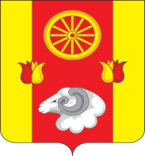 ПРОЕКТРОСТОВСКАЯ ОБЛАСТЬРЕМОНТНЕНСКИЙ РАЙОНАДМИНИСТРАЦИЯ КРАСНОПАРТИЗАНСКОГО СЕЛЬСКОГО ПОСЕЛЕНИЯПОСТАНОВЛЕНИЕ ________   2015 года                              №  00                                           п.Краснопартизанский  В соответствии с Федеральным законом от 27.07.2010 № 210-ФЗ «Об организации предоставления государственных и муниципальных услуг», Федеральным законом от 06.10.2003 № 131-ФЗ «Об общих принципах организации местного самоуправления в Российской Федерации» (с изменениями и дополнениями),  протокол заседания комиссии по повышению качества и доступности предоставления государственных и муниципальных услуг и организации межведомственного взаимодействия в Ростовской области  от 17.07.2015 № 2.ПОСТАНОВЛЯЮ:1. Утвердить административный регламент предоставления муниципальной услуги  «Расторжение договора аренды муниципального имущества (за исключением земельных участков)» согласно приложению.2. Настоящее постановление вступает в силу со дня его официального опубликования.           3. Контроль за исполнением настоящего постановления оставляю за собой.Глава Краснопартизанскогосельского  поселения                			            	     П.Я.СидоренкоПриложениек постановлению АдминистрацииКраснопартизанского сельского поселенияот «___» _____2015 № ______Административный регламент предоставления муниципальной услуги«Расторжение договора аренды муниципального имущества (за исключением земельных участков)»1. Общие положения 1.1. Настоящий Административный регламент определяет сроки и последовательность действий (административных процедур) Администрации Краснопартизанского сельского  поселения Ремонтненского района Ростовской области (далее - Администрация) при расторжении договора аренды муниципального имущества (за исключением земельных участков).1.2. Получателями муниципальных услуг являются физические и юридические лица.  1.3. Требования к порядку информирования о предоставлении муниципальной услуги.Информация  о  муниципальной услуге  предоставляется непосредственно в помещениях Администрации Краснопартизанского сельского поселения (далее - Администрация) или МАУ «Многофункциональный центр предоставления государственных и муниципальных услуг» (далее – МФЦ), а также с использованием средств телефонной связи, электронного информирования, вычислительной и электронной техники, посредством размещения на Интернет-ресурсах органов и организаций, участвующих в процессе оказания муниципальных услуг, в средствах массовой информации, посредством издания информационных материалов.Сведения о местонахождении, контактных телефонах (телефонах для справок), интернет-адресах, адресах электронной почты: Информация о процедуре предоставления муниципальной услуги сообщается при личном или письменном обращении заявителя, включая обращение по электронной почте, по номерам телефонов для справок, размещается на Интернет-сайте, информационных стендах, в СМИ. Информация о процедуре предоставления муниципальной услуги предоставляется бесплатно.Информирование заявителей осуществляется должностными лицами Администрации, сотрудниками МФЦ.Информирование заявителей по электронной почте должно осуществляться не позднее десяти дней с момента получения сообщения. Письменные обращения    заявителей о порядке предоставления муниципальных услуг рассматриваются должностным лицом Администрации, сотрудниками МФЦ, с учетом времени подготовки ответа заявителю, в срок, не превышающий 30 дней с момента получения обращения.При ответах на телефонные звонки и устные обращения должностное лицо подразделения подробно и в вежливой форме информирует обратившихся по интересующим их вопросам. Ответ на телефонный звонок должен содержать информацию о наименовании подразделения, фамилии, имени, отчестве и должности работника, принявшего телефонный звонок.На информационных стендах содержится следующая информация:- график (режим) работы, номера телефонов, адрес Интернет-сайта и электронной почты;- порядок обжалования решения, действия или бездействия органов, участвующих в процессе оказания муниципальной услуги, их должностных лиц и работников;-   перечень документов, необходимых для получения муниципальной услуги;-  образцы заполнения заявлений заявителем.На Интернет-сайте, а также на Портале государственных и муниципальных услуг Ростовской области содержится следующая информация: - схема проезда, график (режим) работы, номера телефонов, адрес электронной почты;-   процедура предоставления муниципальной услуги;- порядок обжалования решения, действия или бездействия органов, участвующих в процессе оказания муниципальной услуги, их должностных лиц и работников;- перечень документов, необходимых для получения муниципальной услуги.2. Стандарт предоставления муниципальной услуги2.1 Наименование муниципальной услуги – расторжение договора аренды муниципального имущества (за исключением земельных участков).2.2. Наименование органа местного самоуправления, предоставляющего муниципальную услугу – Администрация Краснопартизанского сельского поселения Ремонтненского района (далее Администрация) в лице ведущего специалиста по имущественным и земельным отношениям Администрации Краснопартизанского   сельского  поселения (далее - специалист). В предоставлении муниципальной услуги может быть задействовано МФЦ. 2.3. Результатами предоставления муниципальной услуги является принятие Администрацией решения:- заключение соглашения о расторжении договора аренды муниципального имущества (за исключением земельных участков).2.4. Процедура предоставления муниципальной услуги завершается получением заявителем одного из следующих документов:- соглашение о расторжении договора аренды муниципального имущества.2.5. Срок предоставления муниципальной услуги - муниципальная услуга предоставляется в срок не позднее 90 календарных дней с момента обращения заявителя. 2.6. Правовые основания для предоставления муниципальной услуги:-Федеральный закон от 26.07.2006 № 135-ФЗ «О защите конкуренции»;-Федеральный закон от 24.07.2007 № 209-ФЗ «О развитии малого и среднего предпринимательства в Российской Федерации»;-Федеральный закон  от 24.11.1995 № 181-ФЗ «О социальной защите инвалидов в Российской Федерации»;муниципальные  правовые акты2.7. Исчерпывающий перечень документов, необходимых в соответствии с нормативными правовыми актами для предоставления муниципальной услуги, который является необходимым и обязательным для предоставления муниципальной услуги, подлежащих представлению заявителем. К заявлению прилагаются следующие документы:2.8. Документы, предоставляемые заявителем, должны соответствовать следующим требованиям:- тексты документов написаны разборчиво; - фамилия, имя и отчество (при наличии) заявителя, его адрес места жительства, телефон (если есть) написаны полностью;- в документах нет подчисток, приписок, зачеркнутых слов и иных неоговоренных исправлений;- документы не исполнены карандашом;- документы не имеют серьезных повреждений, наличие которых допускает многозначность истолкования содержания.2.9. Документы, необходимые для получения муниципальной услуги, могут быть предоставлены как в подлинниках, так и в копиях, заверенных выдавшей документы организацией (органом, учреждением) или нотариально. 2.10. В случаях, предусмотренных федеральными законами, универсальная электронная карта является документом, удостоверяющим личность гражданина, права застрахованного лица в системах обязательного страхования, иные права гражданина. В случаях, предусмотренных федеральными законами, постановлениями Правительства Российской Федерации, нормативными правовыми актами субъектов Российской Федерации, муниципальными правовыми актами, универсальная электронная карта является документом, удостоверяющим право гражданина на получение государственных и муниципальных услуг.2.11. В предоставлении услуги  отказывается в случаях:- предоставления неполного комплекта документов, требуемых согласно пункту 2.7 настоящего Административного регламента;- предоставления документов, не соответствующих требованиям, указанным в пункте 2.8 настоящего Административного регламента;- установленного федеральным законом запрета на расторжение договоров аренды, безвозмездного пользования объектов муниципальной собственности;2.12. Муниципальная услуга предоставляется бесплатно.          2.13. Муниципальная услуга предоставляется в режиме межведомственного взаимодействия.2.14. Максимальный срок ожидания в очереди при подаче запроса о предоставлении муниципальной услуги и при получении результата предоставления муниципальной услуги – 15 минут;2.15. Срок регистрации запроса заявителя о предоставлении муниципальной услуги не должен превышать 15 минут.  2.16.Требования к помещениям, в которых предоставляется муниципальная услуга.Помещения для предоставления муниципальной услуги преимущественно должны размещаться на нижних этажах зданий или в отдельно стоящих зданиях, должны соответствовать установленным санитарно-эпидемиологическим правилам и нормативам, условиям для беспрепятственного доступа инвалидов и граждан с ограниченными возможностями в соответствии с правилами доступности зданий и сооружений для маломобильных групп населения (СНиП 35-01-2001  от 01.01.2013):В местах предоставления муниципальной услуги на видном месте размещаются схемы размещения средств пожаротушения и путей эвакуации посетителей и работников.Места ожидания предоставления муниципальной услуги оборудуются стульями, кресельными секциями.Места получения информации оборудуются информационными стендами, стульями и столами.В местах предоставления муниципальной услуги предусматривается оборудование доступных мест общественного пользования (туалетов). Места предоставления муниципальной услуги оборудуются средствами пожаротушения и оповещения о возникновении чрезвычайной ситуации.условия для беспрепятственного доступа к объектам и предоставляемым в них услугам;возможность самостоятельного или с помощью сотрудников, предоставляющих услуги, передвижения по территории, на которой расположены объекты, входа в такие объекты и выхода из них;возможность посадки в транспортное средство и высадки из него перед входом в объекты, в том числе с использованием кресла-коляски и при необходимости с помощью сотрудников, предоставляющих услуги;надлежащее размещение оборудования и носителей информации, необходимых для обеспечения беспрепятственного доступа инвалидов к объектам и услугам с учетом ограничений их жизнедеятельности;дублирование необходимой для инвалидов звуковой и зрительной информации, а также надписей, знаков и иной текстовой и графической информации знаками, выполненными рельефно-точечным шрифтом Брайля.2.17. Показатели доступности и качества муниципальных услуг:Муниципальная услуга определяется двумя основными характеристиками: доступностью и качеством, представляющими собой совокупность количественных и качественных параметров, позволяющих измерять, учитывать, контролировать и оценивать результат предоставления муниципальной услуги.Показатели доступности муниципальной услуги - это обеспечение открытости деятельности Администрации Краснопартизанского сельского  поселения и МФЦ, общедоступности муниципальных информационных ресурсов, создание условий для эффективного взаимодействия между Администрацией Краснопартизанского сельского  поселения, МФЦ и получателями муниципальной услуги. сопровождение инвалидов, имеющих стойкие расстройства функции зрения и самостоятельного передвижения, и оказание им помощи на объектах;допуск на объекты сурдопереводчика и тифлосурдопереводчика;допуск на объекты собаки-проводника при наличии документа, подтверждающего ее специальное обучение, выданного в соответствии с приказом Министерства труда и социальной защиты Российской Федерации от 22.06.2015 № 386н;оказание сотрудниками, предоставляющими услуги, иной необходимой инвалидам помощи в преодолении барьеров, мешающих получению услуг и использованию объектов наравне с другими лицами.Качество муниципальной услуги определяется соблюдением срока предоставления муниципальной услуги и отсутствием поданных в установленном порядке обоснованных жалоб на действия (бездействие) должностных лиц, осуществленные в ходе предоставления муниципальной услуги.2.18. Иные требования, в том числе учитывающие особенности предоставления муниципальной услуги в многофункциональных центрах и особенности предоставления муниципальной услуги в электронной форме:- доступность информации с перечнем документов, необходимых для получения муниципальной услуги, о режиме работы Администрации Краснопартизанского сельского поселения, контактных телефонах и другой контактной информации для заявителей;- возможность заполнения заявителями запроса и иных документов, необходимых для получения муниципальной услуги, в электронной форме;- возможность подачи заявителем с использованием информационно-телекоммуникационных технологий запроса о предоставлении муниципальной услуги;- возможность получения заявителем сведений о ходе выполнения запроса о предоставлении муниципальной услуги в электронной форме.3. Состав, последовательность и сроки выполнения административных процедур (действий), требования к порядку их выполнения, в том числе особенности выполнения административных процедур (действий) в электронной форме3.1. Предоставление муниципальной услуги включает в себя следующие административные процедуры:- приём и регистрация заявления и документов заявителя;-принятие решения о заключении соглашения о расторжении договора аренды муниципального имущества (за исключением земельных участков).3.2.   Приём и регистрация заявления и документов заявителя.3.2.1. Основанием для начала процедуры приема и регистрации документов является обращение заявителя в Администрацию или в МФЦ с заявлением в письменной или электронной форме с использованием Интернета, включая единый портал государственных и муниципальных услуг, либо получение заявления по почте.3.2.2. При предъявлении физическим лицом документа, удостоверяющего личность, должностное лицо Администрации или должностное лицо МФЦ, осуществляющее прием документов, проверяет срок действия документа; наличие записи об органе, выдавшем документ, даты выдачи, подписи и фамилии должностного лица, оттиска печати, а также соответствие данных документа, удостоверяющего личность, данным, указанным в документах, представленных для заключения договора безвозмездного пользования земельного участка и передает их Главе поселения.3.2.3. Глава Краснопартизанского  сельского  поселения после рассмотрения заявления направляет его к ведущему специалисту по имущественным и земельным отношениям. (далее по тексту - специалист)3.2.4. Максимальный срок исполнения указанной административной процедуры – 5 рабочих дней.3.3. Принятие решения о заключении соглашения о расторжении договора аренды муниципального имущества (за исключением земельных участков).3.3.1. Основанием для начала процедуры принятие решения о заключении соглашения о расторжении договора аренды муниципального имущества (за исключением земельных участков), является получение заявления и документов специалистом.3.3.2. Специалист устанавливает предмет обращения, проверяет соответствие представленных документов требованиям, установленным административным регламентом, формирует дело о расторжении договора аренды муниципального имущества (далее по тексту «услуги»). Руководствуясь заявлением и сформированным делом по данной услуге, специалист  готовит проект соглашения о  расторжении договора аренды муниципального имущества,  либо проект уведомления об отказе в предоставлении услуги и передает проект соглашения, либо проект уведомления об отказе в предоставлении услуги вместе с делом по услуге Главе поселения для принятия решения.3.3.3. Глава проверяет правомерность предоставления либо отказа в предоставлении земельного участка и принимает соответствующее решение в форме заверения личной подписью проекта постановления Администрации. Если проект услуги, либо уведомления об отказе в предоставлении услуги не соответствуют законодательству, Глава возвращает его специалисту для приведения проекта постановления в соответствие с требованиями законодательства с указанием причины возврата.3.3.4. Глава повторно рассматривает проект услуги либо уведомление об отказе в предоставлении услуги и принимает соответствующее решение. 3.3.5. После подписания Главой постановление Администрации оформляется в соответствии с регламентом работы Администрации.3.3.6. Выдача документов и заключение договора.Основанием для начала процедуры выдачи документов и заключения договора является получение специалистом постановления Администрации о предоставлении услуги.Специалист на основании постановления Администрации о предоставлении услуги и дела по услуге подготавливает проект соответствующего договора в 3-х экземплярах.Глава проверяет проект договора на соответствие его действующему законодательству и подписывает его. Если проект договора не соответствует законодательству, Глава возвращает их специалисту, ответственному за подготовку и выдачу договоров, для приведения проекта договора в соответствие с требованиями законодательства с указанием причины возврата.Глава повторно рассматривает проект договора и принимает соответствующее решение в форме подписания договора личной подписью.Специалист, ответственный за подготовку и выдачу договоров, сообщает заявителю о подписании договора со стороны Администрации.Специалист подготавливает заявителю по месту подачи заявления 3 экземпляра договора лично при обращении заявителя.Заявитель подписывает 3 экземпляра договора и проставляет отметку о получении 3-х экземпляров договора с датой и личной подписью в деле по услуге.Максимальный срок исполнения указанной административной процедуры - в недельный срок со дня принятия указанного постановления.При поступлении от заявителя экземпляра договора с отметкой о прохождении государственной регистрации специалист, ответственный за ведение реестра договоров по земельным участкам, приобщает его к делу по земельному участку.4. Формы контроля за исполнением Административного регламента4.1. Текущий контроль за соблюдением последовательности действий, определенных административными процедурами по предоставлению муниципальной услуги, осуществляется Главой Администрации (далее - руководитель).4.2.	Руководитель планирует работу по организации и проведению мероприятий, определяет должностные обязанности сотрудников, осуществляет контроль за их исполнением, принимает меры к совершенствованию форм и методов служебной деятельности, обучению подчиненных, несет персональную ответственность за соблюдение законности.4.3.	Контроль за полнотой и качеством предоставления муниципальной услуги включает в себя проведение проверок, направленных на выявление и устранение причин и условий, вследствие которых были нарушены права и свободы граждан, а также рассмотрение, принятие решений и подготовку ответов на обращения граждан, содержащих жалобы на решения должностных лиц территориальных органов.4.4.	В случае выявления нарушений прав граждан по результатам проведенных проверок в отношении виновных лиц принимаются меры в соответствии с законодательством Российской Федерации.4.5.	Проверка соответствия полноты и качества предоставления муниципальной услуги предъявляемым требованиям осуществляется на основании нормативных правовых актов Российской Федерации.5. Досудебный (внесудебный) порядок обжалования решений и действий (бездействия) Администрации Краснопартизанского  сельского  поселения, ее должностных лиц, муниципальных служащих, предоставляющих муниципальную услугу5.1. Заявитель может обратиться с жалобой, в следующих случаях:- нарушение срока регистрации запроса заявителя о предоставлении муниципальной услуги;- нарушение срока предоставления муниципальной услуги;- требование у заявителя документов, не предусмотренных нормативными правовыми актами Российской Федерации, нормативными  правовыми актами Ростовской области для предоставления муниципальной услуги;- отказ в приеме документов, предоставление которых предусмотрено нормативными правовыми актами Российской Федерации, нормативными  правовыми актами Ростовской области для предоставления муниципальной услуги для предоставления муниципальной услуги, у заявителя;- отказ в предоставлении муниципальной услуги, если основания отказа не предусмотрены федеральными законами и принятыми в соответствии с ними иными нормативными правовыми актами Российской Федерации, нормативными правовыми актами Ростовской области, муниципальными правовыми актами;- затребование с заявителя при предоставлении муниципальной услуги платы, не предусмотренной нормативными правовыми актами Российской Федерации, нормативными правовыми актами Ростовской области, муниципальными правовыми актами;- отказ Администрации, предоставляющей муниципальную услугу, в исправлении допущенных опечаток и ошибок в выданных в результате предоставления муниципальной услуги документах либо нарушение установленного срока таких исправлений.5.2.Общие требования к порядку подачи и рассмотрения жалобы:- жалоба подается в письменной форме на бумажном носителе, в электронной форме Главе Краснопартизанского  поселения. - жалоба может быть направлена по почте, через многофункциональный центр, с использованием информационно-телекоммуникационной сети "Интернет", официального сайта Администрации Краснопартизанского  сельского  поселения, предоставляющей муниципальную услугу, единого портала государственных и муниципальных услуг либо регионального портала муниципальных услуг, а также может быть принята при личном приеме заявителя.. Жалоба, направленная на имя Главы Краснопартизанского  сельского  поселения, должна содержать:          -  наименование органа, предоставляющего муниципальную услугу;        	- фамилию, имя, отчество (последнее - при наличии), сведения о месте жительства заявителя - физического лица либо наименование, сведения о месте нахождения заявителя - юридического лица, а также номер (номера) контактного телефона, адрес (адреса) электронной почты (при наличии) и почтовый адрес, по которым должен быть направлен ответ заявителю;         - сведения об обжалуемых решениях и действиях (бездействии) Администрации Краснопартизанского  сельского  поселения, предоставляющей муниципальную услугу, должностного лица Администрации, предоставляющего муниципальную услугу, муниципального служащего;- доводы, на основании которых заявитель не согласен с решением и действием (бездействием) Администрации Краснопартизанского  сельского  поселения, предоставляющей муниципальную услугу, должностного лица Администрации Краснопартизанского  сельского  поселения, предоставляющего муниципальную услугу, либо муниципального служащего. Заявителем могут быть представлены документы (при наличии), подтверждающие доводы заявителя, либо их копии.5.4. Жалоба, поступившая в Администрацию Краснопартизанского  сельского  поселения, предоставляющей муниципальную услугу, подлежит рассмотрению должностным лицом, наделенным полномочиями по рассмотрению жалоб, в течение пятнадцати рабочих дней со дня ее регистрации, а в случае обжалования отказа Администрации, предоставляющей муниципальную услугу, должностного лица Администрации, предоставляющего муниципальную услугу, в приеме документов у заявителя либо в исправлении допущенных опечаток и ошибок или в случае обжалования нарушения установленного срока таких исправлений - в течение пяти рабочих дней со дня ее регистрации. 5.5. По результатам рассмотрения жалобы Администрация, предоставляющая муниципальную услугу, принимает одно из следующих решений:- об удовлетворении жалобы, в том числе в форме отмены принятого решения, исправления допущенных Администрацией, ее должностным лицом, предоставляющим муниципальную услугу, опечаток и ошибок в выданных в результате муниципальной услуги документах, возврата заявителю денежных средств, взимание которых не предусмотрено муниципальными правовыми актами, а также в иных формах;- об отказе в удовлетворении жалобы.5.6. Не позднее дня, следующего за днем принятия решения, заявителю в письменной форме и по желанию заявителя в электронной форме направляется мотивированный ответ о результатах рассмотрения жалобы.5.7. В случае установления в ходе или по результатам рассмотрения жалобы признаков состава административного правонарушения или преступления должностное лицо, наделенное полномочиями по рассмотрению жалоб, незамедлительно направляет имеющиеся материалы в органы прокуратуры.                                                                                                                  Приложение № 1к административному регламенту  предоставления муниципальной услуги «Расторжение договоров аренды муниципального имущества (за исключением земельных участков)»ЗАЯВЛЕНИЕ  о расторжении договоров аренды муниципального имущества (за исключением земельных участков)От ____________________________________________________(для юридических лиц – полное наименование, организационно-правовая форма,_______________________________________________________________________________для физических лиц – фамилия, имя, отчество, паспортные данные)________________________________________________ (далее – Заявитель).Адрес заявителя (ей): ____________________________________________________________(местонахождение юридического лица;______________________________________________________________________________.место регистрации физического лица)Телефон (факс) заявителя (ей): дом. _____________, сот._____________________________.Прошу внести изменения в договор______________________________________________________                         (аренды, безвозмездного пользования дата заключения, № договора) __________________________________________________________________имущества, находящегося в муниципальной собственности   _________________________ _______________________________________________________________________________                                          (наименование имущества, дата, № договора)                                         (конкретизирующие характеристики изменений) ______________________________________________________________________________                 ______________________________________________________________________________________________________________________________________________________________Заявитель: _____________________________________________________________________                                                    (Ф.И.О., должность представителя юридического лица Ф.И.О. физического лица)                                                        Дата: «___»___________20____г                     ___________________                                                                  (подпись)                                          М.П.                                                               Приложение № 2к административному регламенту  предоставления муниципальной услуги «Расторжение договоров аренды муниципального имущества (за исключением земельных участков)»Блок – схема последовательности действий при предоставлении УслугиОб утверждении административного регламента предоставления муниципальной услуги «Расторжение договора аренды муниципального имущества (за исключением земельных участков)»Наименование муниципального органа, предоставляющего муниципальную услугуАдреса, номера телефонов, адреса электронной почтыГрафик работы муниципального органа1)Администрация Краснопартизанского сельского поселения Ремонтненского района Ростовской области2)муниципальное автономное учреждениеРемонтненского района  «Многофункциональный центр предоставления государственных и муниципальных услуг» Юридический адрес:  347494, Ростовская область, Ремонтненский район, п.Краснопартизанский, ул. Центральная, 13а-адрес электронной почты:  sp32343@donpac.ru;	телефон   8 (86379) 33-5-33.Юридический адрес:  347480, Ростовская область, Ремонтненский район, с.Ремонтное, улица Ленинская, дом № 92;Фактический адрес: 347480, Ростовская область, Ремонтненский район, с.Ремонтное, улица Ленинская, дом № 92;-адрес электронной почты:  mfc. remont@ yandex.ru;	-телефон   8 (8679) 31-9-355-ти дневная рабочая неделя. Выходные дни: суббота, воскресенье.Рабочий день с -  8.00 по -  16.00.Продолжительность рабочего дня - 8 часов.   Перерыв для отдыха и питания начинается в 12.00 и заканчивается в 13.00.6-ти дневная рабочая неделя. Выходные дни:  воскресенье.Рабочие дни: понедельник, вторник, четверг, пятница, суббота с   - 9.00 по  -  17.00.Среда: с 9.00 по 20.00Продолжительность рабочего дня - 8 часов.   Без перерываНаименование муниципальной услугиНормативные правовые акты, регламентирующие предоставление услуги (с указанием статей, пунктов)Перечень документов, необходимых для предоставления услугиВид и количество запрашиваемого документа при очном обращении(оригинал, копия, заверенная копия, нотариально заверенная копия)Положения нормативных правовых актов, 
в соответствии с которыми запрашивается документ(с указанием статей, пунктов)Расторжение договора аренды муниципального имущества (за исключением земельных участков)Федеральный закон от 26.07.2006 № 135-ФЗ «О защите конкуренции»;Федеральный закон от 24.07.2007 № 209-ФЗ «О развитии малого и среднего предпринимательства в Российской Федерации»;муниципальные  правовые акты1.Заявление 1.Оригинал - 1Муниципальные  правовые акты2. Документ, удостоверяющий  личность заявителя или представителя заявителя*2. Копия при предъявлении оригинала – 1Муниципальные правовые акты2.1. Паспорт гражданина Российской Федерации, удостоверяющий личность гражданина Российской Федерации на территории Российской Федерации2.2. Временное удостоверение личности 3. Документ, удостоверяющий права (полномочия) представителя физического или юридического лица, если с заявлением обращается представитель заявителя*3. Копия при предъявлении оригинала – 1Гражданский кодекс РФ (статьи 185, 185.1);Федеральный закон от 26.10.2002 № 127-ФЗ «О несостоятельности (банкротстве)» (статья 99);муниципальные правовые акты3.1. Для представителей физического лица:3.1.1. Доверенность, оформленная в установленном законом порядке, на представление интересов заявителя 3.1.2. Свидетельство о рождении3.1.3. Свидетельство об усыновлении3.1.4. Акт органа опеки и попечительства о назначении опекуна или попечителя 3.2. Для представителей юридического лица: 3.2.1. Доверенность, оформленная в установленном законом порядке, на представление интересов заявителя3.2.2. Определение арбитражного суда о введении внешнего управления и назначении внешнего управляющего (для организации, в отношении которой введена процедура внешнего управления)4. Выписка из ЕГРИП (для индивидуального предпринимателя)4. Оригинал - 1Муниципальные правовые акты5. Выписка из ЕГРЮЛ (для юридических лиц)5. Оригинал - 1Муниципальные правовые актыГлаве Краснопартизанского сельского поселенияП.Я.Сидоренко